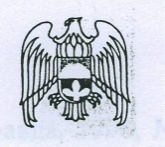 СОВЕТ МЕСТНОГО САМОУПРАВЛЕНИЯ ГОРОДСКОГО ПОСЕЛЕНИЯ ЗАЛУКОКОАЖЕ ЗОЛЬСКОГО МУНИЦИПАЛЬНОГО РАЙОНА КАБАРДИНО-БАЛКАРСКОЙ РЕСПУБЛИКИКЪЭБЭРДЕЙ-БАЛЪКЪЭР РЕСПУБЛИКЭМ ДЗЭЛЫКЪУЭ МУНИЦИПАЛЬНЭ КУЕЙМ ЩЫЩ ДЗЭЛЫКЪУЭКЪУАЖЭ КЪАЛЭ ЖЫЛАГЪУЭМ И СОВЕТКЪАБАРТЫ-МАЛКЪАР РЕСПУБЛИКАНЫ ЗОЛЬСК МУНИЦИПАЛЬНЫЙ РАЙОНУНУ ЗАЛУКОКОАЖЕ ШАХАР ПОСЕЛЕНИЯСЫНЫ СОВЕТИ 361700 Зольский муниципальный район г.п. Залукокоаже ул. Комсомольская, 34  тел. 41-1-88    Р Е Ш Е Н И Е   № 17/3                                                                        УНАФЭ   № 17/3                                                                        БЕГИМ   № 17/3 Заседания №17  Совета местного самоуправления городского поселения Залукокоаже Зольского муниципального района КБР IV созыва28 октября 2009 года                                                                                            г.п.ЗалукокоажеО внесении изменений и дополнений в Устав городского поселения Залукокоаже Зольского муниципального района КБР, принятый решением от 30 марта 2009 года №13/1                         В соответствии с Федеральным законом от 6 октября 2003 года №131-ФЗ «Об общих принципах организации местного самоуправления в Российской Федерации»,  в целях приведения Устава городского поселения Залукокоаже Зольского муниципального района КБР от 30.03.2009 года в соответствие с изменениями, внесенными в Федеральный  Закон от 06 октября 2003 года №131-ФЗ «Об общих принципах организации местного самоуправления в Российской Федерации» Федеральным  Законом от 07.05.2009 года №90-ФЗ «О внесении изменений в Федеральный Закон «Об общих принципах организации местного самоуправления в Российской Федерации», Совет местного самоуправления городского поселения Залукокоаже РЕШИЛ:I. 1. В статье  25 Устава:а) часть 1 дополнить пунктом 10 следующего содержания:«принятие решения об удалении главы городского поселения Залукокоаже в отставку».б) часть 2 дополнить пунктом 2.1. следующего содержания:«Совет местного самоуправления заслушивает ежегодные отчеты главы городского поселения Залукокоаже, главы местной администрации городского поселения Залукокоаже о результатах их деятельности, деятельности местной администрации, в том числе о решении вопросов, поставленных Советом местного самоуправления городского поселения Залукокоаже.2. В статье 27 Устава часть 13 пункт 3 дополнить подпунктом 3.1 следующего содержания:«удаления в отставку в соответствии со статьей 74.1 Федерального Закона от 07.05.2009 года №90-ФЗ».3. В статье 28 Устава:а) в части 1 изменить нумерацию пункта 13 на 15.б) часть 1 дополнить пунктом 13  следующего содержания:«обеспечивает осуществление органами местного самоуправления полномочий по решению вопросов местного значения и отдельных государственных полномочий, переданных органом местного самоуправления федеральными законами и законами субъекта Российской  Федерации»в) часть 1 дополнить пунктом 14 следующего содержания:«представляет Совету местного самоуправления городского поселения Залукокоаже ежегодные отчеты о результатах своей деятельности».   4. В статье 30 Устава:а) часть 8 изложить в следующей редакции:«Контракт с Главой Местной администрации заключается Главой городского поселения Залукокоаже».б) дополнить часть 8 пунктом 8.1 следующего содержания:«Глава Местной администрации, осуществляющий свои полномочия на основе контракта:подконтролен и подотчетен Совету местного самоуправления городского поселения Залукокоаже;представляет Совету местного самоуправления городского поселения Залукокоаже ежегодные отчеты о результатах  своей деятельности и деятельности Местной администрации, в том числе о решении вопросов поставленных Советом местного самоуправления;обеспечивает осуществление местной администрацией полномочий по решению вопросов местного значения и отдельных государственных полномочий, переданных органам местного самоуправления». 5. В статье 37 часть 7 изложить в следующей редакции:«Совет местного самоуправления городского поселения Залукокоаже по вопросам, отнесенным к его компетенции федеральными и республиканскими законами, настоящим Уставом, принимает решения, устанавливающие правила обязательные для исполнения на территории городского поселения Залукокоаже, решение об удалении главы городского поселения в отставку, а также решения по вопросам организации деятельности Совета местного самоуправления. Решения Совета местного самоуправления, устанавливающие правила, обязательные для исполнения на территории городского поселения  Залукокоаже, принимаются большинством голосов от установленной численности депутатов Совета местного самоуправления, если иное не установлено настоящим Федеральным законом от 06.10.2003 №131-ФЗ».II. 1.Утвердить новую редакцию измененных статей Устава городского поселения Залукокоаже Зольского муниципального района КБР,  принятого решением Совета местного самоуправления городского поселения Залукокоаже от 30 марта 2009 года №13/1, согласно приложению.2. Главе городского поселения Залукокоаже Зольского муниципального района КБР в порядке установленном Федеральным законом от 21.07.2005 года № 97-ФЗ «О государственной регистрации уставов муниципальных образований», представить настоящее решение на государственную регистрацию до 7 ноября 2009 года.3.Главе городского поселения Залукокоаже Зольского муниципального района КБР  обнародовать настоящее решение в пятнадцатидневный срок после получения документов о государственной регистрации.  4. Настоящее решение вступает в законную силу  со дня его официального обнародования, произведенного после его государственной регистрации.Глава городского поселения Залукокоаже                             Н.А.КоковПриложениеУтверждено решением Совета местного самоуправлениягородского поселения Залукокоажеот 28 октября 2009 года №17/3НОВАЯ РЕДАКЦИЯизмененных статей Устава городского поселения Залукокоаже Зольского муниципального района КБР, принятого решением Совета местного самоуправления от  30 марта 2009 года №13/1Статья 25. Полномочия Совета местного самоуправления городского поселения Залукокоаже1. В исключительной компетенции Совета местного самоуправления находятся:1) принятие Устава городское поселение Залукокоаже и внесение в него изменений и дополнений;2) утверждение бюджета  городского поселения Залукокоаже и отчета о его исполнении;3) установление, изменение и отмена местных налогов и сборов  городского поселения Залукокоаже в соответствии с законодательством Российской Федерации о налогах и сборах;4) принятие планов и программ развития  городского поселения Залукокоаже, утверждение отчетов об их исполнении;5) определение порядка управления и распоряжения имуществом, находящимся в муниципальной собственности  городского поселения Залукокоаже;6) определение порядка принятия решений о создании, реорганизации и ликвидации муниципальных предприятий и учреждений, согласование назначения и освобождение от должности руководителей муниципальных предприятий и учреждений, а также об установлении тарифов на услуги муниципальных предприятий и учреждений;7) определение порядка участия  городского поселения Залукокоаже в организациях межмуниципального сотрудничества;8) определение порядка материально-технического и организационного обеспечения деятельности органов местного самоуправления;9) контроль за исполнением органами местного самоуправления и должностными лицами местного самоуправления  городского поселения Залукокоаже полномочий по решению вопросов местного значения.10) принятие решения об удалении главы городского поселения Залукокоаже в отставку.2. Иные полномочия Совета местного самоуправления определяются федеральными законами и принимаемыми в соответствии с ними республиканскими законами и настоящим Уставом.2.1. Совет местного самоуправления заслушивает ежегодные отчеты главы городского поселения Залукокоаже, главы местной администрации городского поселения Залукокоаже о результатах их деятельности, деятельности местной администрации, в том числе о решении вопросов, поставленных Советом местного самоуправления городского поселения Залукокоаже.Статья 27. Глава  городского поселения Залукокоаже1. Глава (далее по тексту настоящей статьи – Глава) является высшим должностным лицом  городского поселения Залукокоаже, наделенным настоящим Уставом в соответствии с Федеральным законом от 06.10.2003 №131-ФЗ собственными полномочиями по решению вопросов местного значения. Глава подконтролен и подотчетен населению и Совету местного  самоуправления городского поселения Залукокоаже.2. Глава исполняет полномочия Председателя Совета  местного самоуправления.3. Глава избирается на альтернативной основе из состава Совета местного самоуправления тайным голосованием  на срок полномочий Совета.4. Кандидатуры для избрания на должность Главы предлагаются депутатами.Депутат вправе предложить свою кандидатуру, для избрания на должность Главы.5. Депутат, выдвинутый для избрания на должность Главы, имеет право заявить о самоотводе. Заявление депутата о самоотводе принимается без обсуждения и голосования.6. После обсуждения кандидатур, выдвинутых для избрания на должность Главы, все кандидатуры вносятся в бюллетень.7. Кандидат считается избранным на должность Главы, если в результате голосования он получил более половины голосов от установленного числа депутатов8. В случае если на должность Главы выдвинуто более двух кандидатур, и ни одна из них не набрала требуемого для избрания числа голосов, проводится второй тур голосования по двум из них, получившим наибольшее число голосов. При этом каждый депутат может голосовать только за одного кандидата.  9. Избранным на должность Главы по итогам второго тура считается тот кандидат, который набрал более половины голосов от установленного числа депутатов.10. Если во втором туре голосования Глава не избран, то процедура выборов повторяется, начиная с выдвижения кандидатов на должность Главы. При этом  допускается выдвижение кандидатов, которые выдвигались ранее.11. Вновь избранный Глава вступает в должность не позднее чем на пятнадцатый день после дня опубликования (обнародования) решения Совета местного самоуправления городского поселения Залукокоаже о результатах выборов.Полномочия Главы начинаются со дня его вступления в должность и прекращаются в день вступления в должность вновь избранного Главы.12. При официальном вступлении в должность Глава произносит клятву: “Вступая в должность Главы, клянусь – при осуществлении  полномочий, предоставленных мне Уставом городского поселения Залукокоаже, строго соблюдать Конституцию Российской Федерации, федеральные законы, Конституцию Кабардино-Балкарской Республики и республиканские законы, Устав городского поселения Залукокоаже, уважать, охранять и отстаивать права и законные интересы населения городского поселения Залукокоаже, приумножать экономический потенциал, исполнять свои обязанности честно, добросовестно во имя процветания  городского поселения Залукокоаже и во благо всех его жителей”.13. Полномочия Главы прекращаются досрочно в случае:1) смерти;2) отставки по собственному желанию;3) отрешения от должности в соответствии со статьей 74 Федерального закона от 06.10.2003 №131-ФЗ;3.1. удаления в отставку в соответствии со ст. 74.1 Федерального Закона от 07.05.2009 года №90-ФЗ;4) признания судом недееспособным или ограниченно дееспособным;5) признания судом безвестно отсутствующим или объявления умершим;6) вступления в отношении его в законную силу обвинительного приговора суда;7) выезда за пределы Российской Федерации на постоянное место жительства;8) прекращения гражданства Российской Федерации, прекращения гражданства иностранного государства - участника международного договора Российской Федерации, в соответствии с которым иностранный гражданин имеет право быть избранным в органы местного самоуправления, приобретения им гражданства иностранного государства либо получения им вида на жительство или иного документа, подтверждающего право на постоянное проживание гражданина Российской Федерации на территории иностранного государства, не являющегося участником международного договора Российской Федерации, в соответствии с которым гражданин Российской Федерации, имеющий гражданство иностранного государства, имеет право быть избранным в органы местного самоуправления;9) отзыва избирателями;10) установленной в судебном порядке стойкой неспособности по состоянию здоровья осуществлять полномочия главы муниципального образования;11) досрочного прекращения полномочий Совета местного самоуправления городского поселения Залукокоаже, если Глава был избран из состава Совета;12) преобразования городского поселения Залукокоаже, осуществляемого в соответствии с частями 3, 4 - 7 статьи 13 Федерального закона от 06.10.2003 №131-ФЗ, а также в случае упразднения городского поселения Залукокоаже;13) утраты городским поселением Залукокоаже статуса муниципального образования в связи с его объединением с городским округом;14) увеличения численности избирателей городского поселения Залукокоаже более чем на 25 процентов, произошедшего вследствие изменения границ городского поселения Залукокоаже или объединения поселения с городским округом. 14. Решение о досрочном прекращении полномочий Главы за исключением случаев, предусмотренных пунктами 3, 9 части 13 настоящей статьи, принимается Советом местного самоуправления городского поселения Залукокоаже не позднее чем через 30 календарных дней после наступления обстоятельства, являющегося основанием для досрочного прекращения полномочий Главы.15. В случае досрочного прекращения полномочий Главы его полномочия, до вступления в должность вновь избранного Главы, временно исполняет заместитель Председателя  городского поселения Залукокоаже или депутат в соответствии с Регламентом Совета местного самоуправления городского поселения Залукокоаже.16. Глава осуществляет свои полномочия на непостоянной основе. Статья 28. Полномочия Главы  городского поселения Залукокоаже1. Глава:1) представляет Совет местного самоуправления в отношениях с органами местного самоуправления, органами государственной власти, гражданами и организациями, без доверенности действует от имени Совета местного самоуправления, выдает доверенности на представление интересов Совета местного самоуправления;2) подписывает и обнародует в порядке, установленном настоящим уставом, нормативные правовые акты, принятые Советом местного самоуправления;3) издает в пределах своих полномочий правовые акты;4) исполняет полномочия председателя Совета местного самоуправления;5) направляет принятые Советом местного самоуправления  нормативные правовые акты Главе местной администрации; 6) созывает заседания Совета местного самоуправления  и председательствует на его заседаниях;7) вправе требовать созыва внеочередного заседания Совета местного самоуправления;8) подписывает правовые акты Совета местного самоуправления, протокол заседания Совета местного самоуправления, заявления, обращения и иные документы Совета местного самоуправления;9) осуществляет организацию деятельности Совета местного самоуправления;10) оказывает содействие депутатам Совета местного самоуправления в осуществлении ими своих полномочий;11) организует в Совете местного самоуправления прием граждан, рассмотрение их обращений;12) вносит в Совет местного самоуправления проект Регламента Совета местного самоуправления, перспективные и текущие планы работы Совета местного самоуправления, повестку дня заседания Совета местного самоуправления и иные документы, связанные с организацией деятельности Совета местного самоуправления;13) обеспечивает осуществление органами местного самоуправления полномочий по решению вопросов местного значения и отдельных государственных полномочий, переданных органам местного самоуправления федеральными законами и законами субъекта Российской Федерации;14) представляет Совету местного самоуправления городского поселения Залукокоаже ежегодные отчеты о результатах своей деятельности; 15) осуществляет иные полномочия, предусмотренные федеральным и республиканским законодательством, настоящим Уставом и  решениями Совета местного самоуправления.2. Решение Совета местного самоуправления об изменении перечня полномочий Главы, установленного настоящей статьей, применяется только к лицам, избранным на должность Главы  городского поселения Залукокоаже после вступления в силу соответствующего решения.Статья 30. Глава Местной администрации городского поселения Залукокоаже1. Главой Местной администрации городского поселения Залукокоаже (далее по тексту настоящей статьи – Глава Местной администрации) является лицо, назначаемое на должность Главы местной администрации по контракту, заключаемому по результатам конкурса на срок полномочий Совета местного самоуправления. Кандидатура на замещение указанной должности утверждается решением Совета местного самоуправления. 2. Условия контракта для Главы местной администрации в части, касающейся осуществления полномочий по решению вопросов местного значения, утверждаются Советом  местного самоуправления, и республиканским законом - в части, касающейся осуществления отдельных государственных полномочий, переданных органам местного самоуправления федеральными законами и республиканскими законами.3. На должность Главы местной администрации назначается гражданин Российской Федерации или гражданин иностранного государства - участника международного договора Российской Федерации, в соответствии с которым иностранный гражданин имеет право быть избранным в органы местного самоуправления, имеющий высшее образование и стаж работы на руководящей должности в области финансов, права, сельскохозяйственного или промышленного производства, иных отраслях экономики или социальной сферы не менее трех лет, или стаж муниципальной или государственной службы соответственно на высших или главных муниципальных (государственных) должностях муниципальной (государственной) службы не менее трех лет, или стаж работы на постоянной основе на муниципальных (государственных) должностях не менее трех лет.4. Порядок проведения конкурса на замещение должности Главы местной администрации устанавливается Советом местного самоуправления. Порядок проведения конкурса должен предусматривать опубликование условий конкурса, сведений о дате, времени и месте его проведения, проекта контракта не позднее чем за 20 дней до дня проведения конкурса.5. Общее число членов конкурсной комиссии в городском поселении Залукокоаже устанавливается Советом местного самоуправления.6. Члены конкурсной комиссии городского поселения Залукокоаже назначаются Советом местного самоуправления.7. Лицо назначается на должность Главы местной администрации Советом местного самоуправления из числа кандидатов, представленных конкурсной комиссией по результатам конкурса. Решение Совета местного самоуправления о назначении Главы местной администрации считается принятым, если за него проголосовало, тайным голосованием более половины от установленной численности депутатов.8. Контракт с Главой Местной администрации заключается Главой городского поселения Залукокоаже. 8.1. Глава Местной администрации, осуществляющий свои полномочия на основе контракта:подконтролен и подотчетен Совету местного самоуправления городского поселения Залукокоаже;представляет Совету местного самоуправления городского поселения Залукокоаже ежегодные отчеты о результатах  своей деятельности и деятельности Местной администрации, в том числе о решении вопросов поставленных Советом местного самоуправления;обеспечивает осуществление местной администрацией полномочий по решению вопросов местного значения и отдельных государственных полномочий, переданных органам местного самоуправления.  9. Глава местной администрации не вправе заниматься предпринимательской, а также иной оплачиваемой деятельностью, за исключением преподавательской, научной и иной творческой деятельности. При этом преподавательская, научная и иная творческая деятельность не может финансироваться исключительно за счет средств иностранных государств, международных и иностранных организаций, иностранных граждан и лиц без гражданства, если иное не предусмотрено международным договором Российской Федерации или законодательством Российской Федерации. Глава местной  администрации не вправе входить в состав органов управления, попечительских или наблюдательных советов, иных органов иностранных некоммерческих неправительственных организаций и действующих на территории Российской Федерации их структурных подразделений, если иное не предусмотрено международным договором Российской Федерации или законодательством Российской Федерации.10. В случае временного отсутствия Главы местной администрации его обязанности исполняет один из заместителей Главы Местной администрации, определяемый Главой Местной администрации. В случае отсутствия заместителей Главы местной администрации – иной муниципальный служащий по решению Совета, определяемый Главой Местной администрации в порядке, установленном Регламентом Местной администрации городского поселения Залукокоаже. В случае невозможности издания Главой Местной администрации соответствующего распоряжения, муниципальный служащий Местной администрации, исполняющий обязанности Главы местной администрации, определяется Советом местного самоуправления.11. Полномочия Главы местной администрации, осуществляемые на основе контракта, прекращаются досрочно в случае:1) смерти;2) отставки по собственному желанию;3) расторжения контракта в соответствии с частью 13 настоящей статьи;4) отрешения от должности в соответствии со статьей 74 Федерального закона от 06.10.2003 №131-ФЗ;5) признания судом недееспособным или ограниченно дееспособным;6) признания судом безвестно отсутствующим или объявления умершим;7) вступления в отношении его в законную силу обвинительного приговора суда;8) выезда за пределы Российской Федерации на постоянное место жительства;9) прекращения гражданства Российской Федерации, прекращения гражданства иностранного государства - участника международного договора Российской Федерации, в соответствии с которым иностранный гражданин имеет право быть избранным в органы местного самоуправления, приобретения им гражданства иностранного государства либо получения им вида на жительство или иного документа, подтверждающего право на постоянное проживание гражданина Российской Федерации на территории иностранного государства, не являющегося участником международного договора Российской Федерации, в соответствии с которым гражданин Российской Федерации, имеющий гражданство иностранного государства, имеет право быть избранным в органы местного самоуправления;10) призыва на военную службу или направления на заменяющую ее альтернативную гражданскую службу;11) преобразования городского поселения Залукокоаже, осуществляемого в соответствии с частями 3, 4 - 7 статьи 13 Федерального закона от 06.10.2003 №131-ФЗ, а также в случае упразднения городского поселения Залукокоаже;12) утраты поселением статуса муниципального образования в связи с его объединением с городским округом;13) увеличения численности избирателей городского поселения Залукокоаже более чем на 25 процентов, произошедшего вследствие изменения границ городского поселения Залукокоаже или объединения поселения с городским округом.12. Решение о досрочном прекращении полномочий Главы местной администрации за исключением случаев, предусмотренных пунктами 3, 4 части 11 настоящей статьи, принимается Советом местного самоуправления не позднее чем через 30 календарных дней после наступления обстоятельства, являющегося основанием для досрочного прекращения полномочий Главы местной администрации.13. Контракт с Главой Местной администрации может быть расторгнут по соглашению сторон или в судебном порядке на основании заявления:1) Совета местного самоуправления или Главы городского поселения Залукокоаже - в связи с нарушением условий контракта в части, касающейся решения вопросов местного значения;2) Президента Кабардино-Балкарской Республики   - в связи с нарушением условий контракта в части, касающейся осуществления отдельных государственных полномочий, переданных органам местного самоуправления федеральными законами и республиканскими законами;3) Главы местной администрации - в связи с нарушениями условий контракта органами местного самоуправления городского поселения Залукокоаже и (или) органами государственной власти Кабардино-Балкарской Республики.14. В случае досрочного прекращения полномочий Главы местной администрации его обязанности временно исполняет один из заместителей Главы местной администрации в соответствии с Регламентом Местной администрации городского поселения Залукокоаже. В случае отсутствия заместителей Главы местной администрации – иной муниципальный служащий Местной администрации, определяемое Советом местного самоуправления городского поселения Залукокоаже.15. Денежное содержание Главе Местной администрации устанавливается  в соответствии с федеральными и республиканскими законами.Статья 37. Понятие и система муниципальных правовых актов1. Муниципальный правовой акт  городского поселения Залукокоаже - решение по вопросам местного значения или по вопросам осуществления отдельных государственных полномочий, переданных органам местного самоуправления  городского поселения Залукокоаже федеральными и республиканскими законами, принятое населением  городского поселения Залукокоаже непосредственно, органом местного самоуправления и (или) должностным лицом местного самоуправления  городского поселения Залукокоаже, документально оформленное, обязательное для исполнения на территории  городского поселения Залукокоаже, устанавливающее либо изменяющее общеобязательные правила или имеющее индивидуальный характер.2. За неисполнение муниципальных правовых актов граждане, руководители организаций, должностные лица органов государственной власти и должностные лица органов местного самоуправления несут ответственность в соответствии с федеральными и республиканскими законами.3. Муниципальные правовые акты не должны противоречить Конституции Российской Федерации, федеральным конституционным законам, федеральным законам и иным нормативным правовым актам Российской Федерации, а также Конституции Кабардино-Балкарской Республики, республиканским законам, иным нормативным правовым актам Кабардино-Балкарской Республики.4. Если орган местного самоуправления  городского поселения Залукокоаже полагает, что федеральный закон или иной нормативный правовой акт Российской Федерации либо республиканский закон или иной нормативный правовой акт Кабардино-Балкарской Республики по вопросам организации местного самоуправления и (или) установления прав, обязанностей и ответственности органов местного самоуправления и должностных лиц местного самоуправления не соответствует Конституции Российской Федерации, федеральным конституционным законам, федеральным законам, договорам о разграничении предметов ведения и полномочий между органами государственной власти Российской Федерации и органами государственной власти Кабардино-Балкарской Республики, вопрос о соответствии федерального закона или иного нормативного правового акта Российской Федерации либо республиканского закона или иного нормативного правового акта Кабардино-Балкарской Республики по вопросам организации местного самоуправления и (или) установления прав, обязанностей и ответственности органов местного самоуправления и должностных лиц местного самоуправления Конституции Российской Федерации, федеральным конституционным законам, федеральным законам, договорам о разграничении предметов ведения и полномочий между органами государственной власти Российской Федерации и органами государственной власти Кабардино-Балкарской Республики разрешается соответствующим судом. До вступления в силу решения суда о признании федерального закона или иного нормативного правового акта Российской Федерации либо республиканского закона или иного нормативного правового акта Кабардино-Балкарской Республики или отдельных их положений не соответствующими Конституции Российской Федерации, федеральным конституционным законам, федеральным законам, договорам о разграничении предметов ведения и полномочий между органами государственной власти Российской Федерации и органами государственной власти Кабардино-Балкарской Республики принятие муниципальных правовых актов, противоречащих соответствующим положениям федерального закона или иного нормативного правового акта Российской Федерации либо республиканского закона или иного нормативного правового акта Кабардино-Балкарской Республики, не допускается.5. В систему муниципальных правовых актов  городского поселения Залукокоаже входят:1) устав муниципального образования, правовые акты, принятые на местном референдуме;2) нормативные и иные правовые акты Совета местного самоуправления;3) правовые акты главы муниципального образования, местной  администрации и иных органов местного самоуправления и должностных лиц местного самоуправления, предусмотренных настоящим Уставом.6. Настоящий Устав и оформленные в виде правовых актов решения, принятые на местном референдуме, являются актами высшей юридической силы в системе муниципальных правовых актов, имеют прямое действие и применяются на всей территории  городского поселения Залукокоаже.Иные муниципальные правовые акты не должны противоречить настоящему Уставу и правовым актам, принятым на местном референдуме.         7. Совет местного самоуправления городского поселения Залукокоаже по вопросам, отнесенным к его компетенции федеральными и республиканскими законами, настоящим Уставом, принимает решения, устанавливающие правила обязательные для исполнения на территории городского поселения Залукокоаже, решение об удалении главы городского поселения в отставку, а также решения по вопросам организации деятельности Совета местного самоуправления. Решения Совета местного самоуправления, устанавливающие правила, обязательные для исполнения на территории городского поселения  Залукокоаже, принимаются большинством голосов от установленной численности депутатов Совета местного самоуправления, если иное не установлено настоящим Федеральным законом от 06.10.2003 №131-ФЗ.8. Глава городского поселения Залукокоаже издает постановления и распоряжения по вопросам организации деятельности Совета  местного самоуправления городского поселения Залукокоаже. 9. Глава  местной администрации городского поселения Залукокоаже в пределах своих полномочий, установленных федеральными законами, законами Кабардино-Балкарской Республики, настоящим Уставом, нормативными правовыми актами Совета местного самоуправления городского поселения Залукокоаже, издает постановления местной местной администрации по вопросам местного значения и вопросам, связанным с осуществлением отдельных государственных полномочий, переданных органам местного самоуправления федеральными законами и законами Кабардино-Балкарской Республики, а также распоряжения местной местной администрации по вопросам организации работы местной местной администрации.10. Избирательная комиссия  городского поселения Залукокоаже по вопросам, отнесенным к ее полномочиям федеральными и республиканскими законами, настоящим Уставом, принимает постановления. 11. Иные должностные лица местного самоуправления издают распоряжения и приказы по вопросам, отнесенным к их полномочиям настоящим Уставом.